Physical Development Gross Motor:  I can use lots of different ways of moving with increasing fluency and control I can climb over, under and through obstacles Fine Motor:  I can show good pencil control when mark making and drawing ● I can use cutlery and other one handed equipment e.g. paintbrushes/scissors 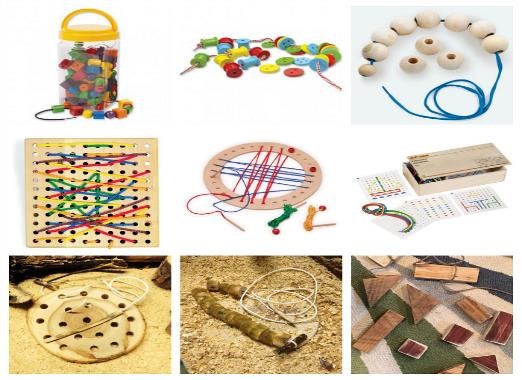 Personal, Social and Emotional Development  Self-Regulation:  I can identify my own different feelings and those of others I can keep on trying when I find something difficult I am starting to sit and listen more consistently during adult focus time  I can follow simple instructions  Managing Self:  I can try new activities I can tell others about my work and play I can dress and undress for PE/ Forest School etc.  I am starting to know ways to stay healthy including food and exercise Building Relationships:  I can share and co-operate with my friends I can work with a small group of children, sharing ideas ● I am starting to form good relationships with the familiar adults in my class I can express and identify my feelings  I can express my basic needs to familiar adults e.g. ask to go to the toilet, etc. Reception - Autumn 2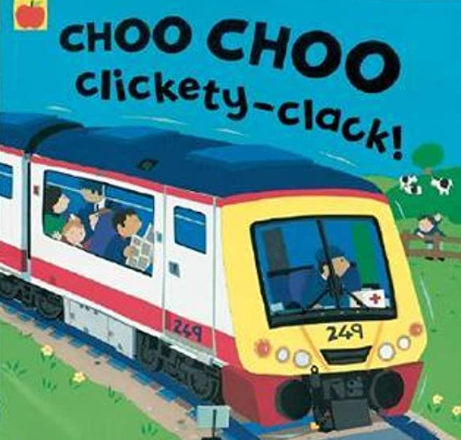 Meet me in Manchester (Transport)RE: The Way, the Truth & the Life - God’s Family I Know that the angel Gabriel asked Mary to be the mother of God’s son. I can reflect on Mary’s reply to the angel.  I know that Advent is a preparation for Christmas.  I can think of ways to prepare for it.  I know the story of the birth of Jesus.  I can reflect on how important this is for us.  I know that shepherds were the first to hear about the birth of Jesus.  I can reflect on the good news they received. Communication and Language Listening Attention and Understanding: I can demonstrate good listening behaviours I can follow simple instructions (with two or more parts) reliably ● I engage in story times I like to join in with familiar songs and rhymes (repeated refrains and sings by heart) I can wait and take turns in conversation Speaking:  I am starting to share my ideas with familiar adults I can talk to others (adults and children) I use talk to organise my thoughts I can listen to and talk about stories, rhymes and non-fiction I can learn new vocabulary I can share my ideas using talk as a tool I can say how I feel using talk as a tool Literacy     Comprehension:  I can retell the key events in stories  I am starting to recall facts from non-fiction I can understand new vocabulary I can talk about what has happened in the story so far and anticipate what might happen next I can listen carefully to stories, rhymes, non-fiction and songs   Word Reading:  I can match most of the phase 2 letters and sounds I can say the phase 2 sounds in CVC words I can start to blend the sounds together I can segment and blend CVC words I can read most of the phase 2 tricky words I am starting to read simple phrases and sentences e.g. the cat and the dog Writing:  I can write some lower case letters correctly I can write some upper case letters that I know (e.g. name, Mum, Dad, sibling name, etc) I can identify known letters to match initial sounds (phase 2) I can match most phase 2 letters and sounds  I can write CVC words and labels e.g. c-a-t I can write simple labels using phonic knowledge. I can begin to write simple captions I can say a simple sentence for writing (oral and count words) 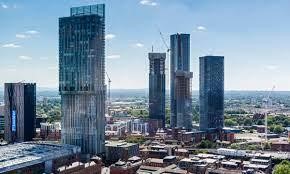 Understanding the World  I can talk about my family and people in the community and their roles. I can talk about the area I live in, including the weather etc. I can talk about forces I feel e.g. push, pull etc. I can talk about the differences in materials 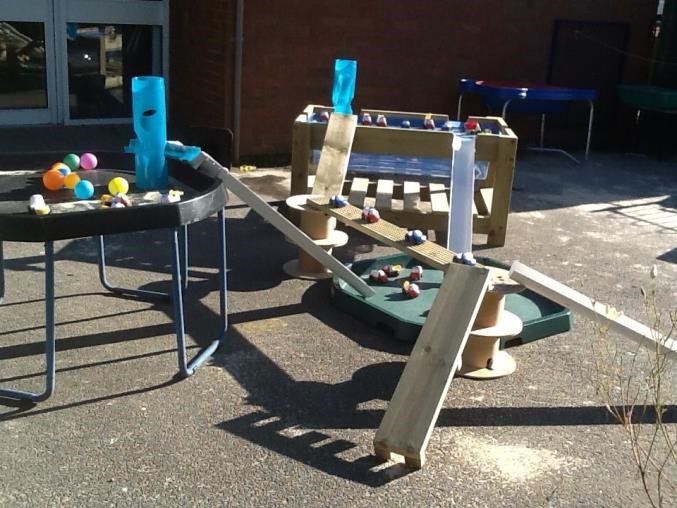 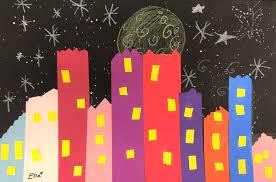 Expressive Arts and Design  Creating with Materials: I can use various tools for artwork and design e.g. playdough tools I can select my own art and design materials to create with I can tell others what my artwork is and signal key parts e.g. this is mummy, this is her hair. I can recreate familiar stories with small world and roleplay (with adult support) Being Imaginative and Expressive:  I can recount and retell familiar stories with my friends and adults (small world/ role play) I can role play imaginary scenarios linked to experiences I know some popular songs and can sing them supported by an adult I can listen and respond to instruments and music ● I can sing my own songs and with others and (supported by an adult) 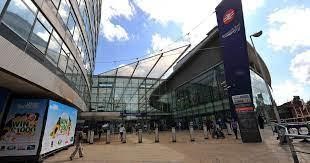 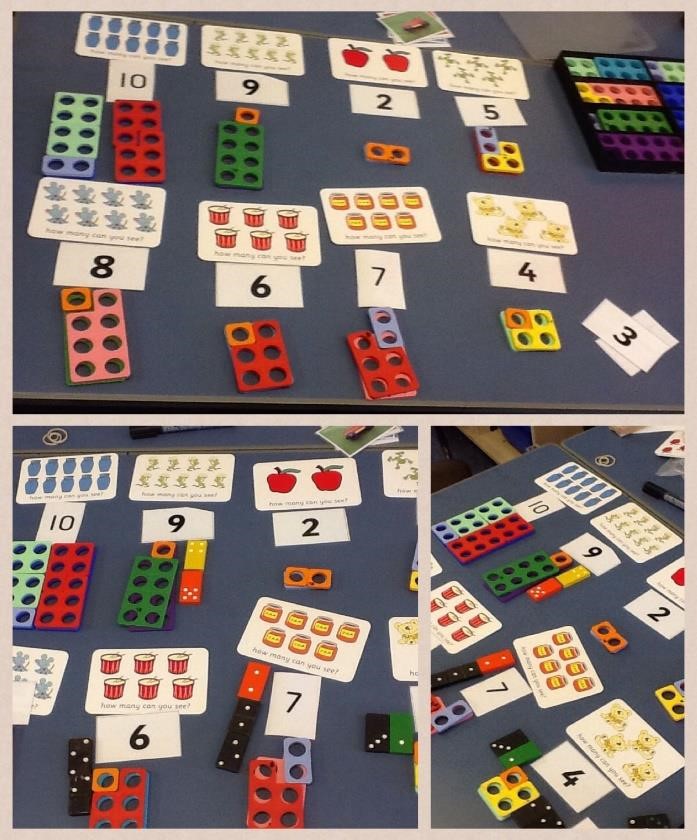 Mathematical Development Number I can count objects, claps, movements up to 10 I can link numerals with cardinal value – last number said ● I can start to show how numbers can be made up – composition on 2,3,4 and 5  e.g. 1 and 3 is 4 and know there is more than one way of doing this Numerical Patterns (and Shape) I can count to 10 by rote I can compare manipulatives (e.g. saying when one tower is bigger/smaller) I can find one more/ one less using concrete resources I can continue and copy patterns including shape patterns (1,2/1,2 1,2,3/1,2,3) I can create my own patterns. I can select, rotate and manipulate shapes to solve puzzles and problems e.g. through a range of jigsaws I can talk about and name 2D & 3D shapes using some mathematical language. 